MOD	EUR/44A11/1RESOLUCIÓN 119 (REV.)Métodos para mejorar la eficiencia y eficacia de la
Junta del Reglamento de Radiocomunicaciones La Conferencia de Plenipotenciarios de la Unión Internacional de Telecomunicaciones (),recordandoque la Conferencia Mundial de Radiocomunicaciones (Ginebra, 2003) (CMR-03) introdujo importantes adiciones al Artículo 13 del Reglamento de Radiocomunicaciones y, en particular, dos nuevas adiciones importantes a los números 13.0.1 y 13.0.2, y que esa misma Conferencia introdujo asimismo las enmiendas en los métodos de trabajo de la Junta del Reglamento de Radiocomunicaciones (RRB),considerandoa)	que la CMR-03 consideró que sigue siendo posible y necesario efectuar nuevas mejoras a fin de garantizar un alto grado de transparencia de los trabajos de la Junta;b)	que la CMR-03 introdujo mejoras en los métodos de trabajo de la Junta sobre la base de la Resolución 119 (Marrakech, 2002), tales como, entre otras cosas, la consignación en el resumen de decisiones de los motivos de cada decisión de la RRB;c)	que sigue siendo importante que la RRB disponga de métodos de trabajo eficientes y eficaces para atender a las prescripciones del Reglamento de Radiocomunicaciones y proteger los derechos de los Estados Miembros;d)	las inquietudes expresadas constantemente por varios Estados Miembros en la Conferencia de Plenipotenciarios (Marrakech) y en la presente Conferencia con respecto a la transparencia y eficacia de los métodos de trabajo de la RRB;e)	que, dado que la RRB desempeña un papel importante en el examen de los recursos presentados por los Estados Miembros, tal como se estipula en el Reglamento de Radiocomunicaciones, es necesario que disponga de los medios materiales y financieros necesarios para seguir cumpliendo con prontitud sus responsabilidades,reconociendola importancia que concede la Unión a las actividades de la RRB,resuelve encargar a la Junta del Reglamento de Radiocomunicaciones1	que siga examinando periódicamente sus métodos de trabajo y procedimientos internos y determine los cambios apropiados que deben efectuarse de sus métodos y de su proceso de adopción de decisiones así como su eficacia general, a fin de lograr una mayor transparencia. Los resultados se comunicarán a la próxima CMR a través del Director de la Oficina de Radiocomunicaciones (BR);2	que siga consignando en el resumen de sus decisiones (número 13.18 del Reglamento de Radiocomunicaciones): –	los motivos de cada decisión que adopte la Junta;–	los comentarios recibidos de las administraciones sobre las Reglas de Procedimiento;este resumen de decisiones, con inclusión de los motivos correspondientes, se publicará como Carta Circular y en la página web de la RRB;3	que siga asesorando oportunamente a la CMR o a las Conferencias Regionales de Radiocomunicaciones sobre las dificultades que se planteen al aplicar cualquier disposición reglamentaria en vigor, así como las que sean objeto de debate en la Conferencia;4	que prepare las contribuciones necesarias al informe del Director de la BR a la CMR, de conformidad con los números 13.0.1 y 13.0.2 del Reglamento de Radiocomunicaciones con respecto a la aplicación de las disposiciones mencionadas supra;5	que programe sus reuniones para que las administraciones puedan examinar los textos y formular comentarios más fácilmente, de conformidad con el número 13.14 del Reglamento de Radiocomunicaciones,encarga al Director de la Oficina de Radiocomunicacionesque siga facilitando a la RRB:	explicaciones detalladas de la BR sobre los asuntos que se deban examinar en las reuniones de la Junta;	toda la información pertinente comunicada por el personal competente de la BR,pide a todos los Estados Miembrosque sigan prestando toda la asistencia y el apoyo necesarios a los miembros de la RRB, ya sea juntos o por separado, en el desempeño de sus funciones,invita a la Conferencia Mundial de Radiocomunicaciones de 2007 y a las conferencias posterioresa examinar y seguir definiendo los principios que aplica o aplicará la RRB en la preparación de nuevas Reglas de Procedimiento, de conformidad con el Artículo 13 del Reglamento de Radiocomunicaciones y teniendo particularmente en cuenta los números 13.0.1 y 13.0.2 de dicho Artículo,encarga al Secretario General1	que siga proporcionando los medios materiales y financieros necesarios para que los miembros de la RRB celebren sus reuniones;2	que siga facilitando el reconocimiento de la condición de los miembros de la RRB en cumplimiento del número 142A del Convenio de la UIT;3	que proporcione el apoyo logístico necesario, tal como equipos y programas informáticos, a los miembros de la RRB de países en desarrollo que lo necesiten para llevar a cabo su cometido de miembro de la Junta,encarga además al Secretario Generalque informe a la reunión de del Consejo y a sus reuniones subsiguientes, así como a la próxima Conferencia de Plenipotenciarios, sobre las medidas adoptadas en cumplimiento de la presente Resolución y sobre los resultados obtenidos.______________Conferencia de Plenipotenciarios (PP-22)
Bucarest, 26 de septiembre – 14 de octubre de 2022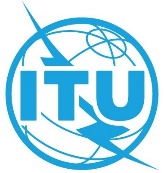 SESIÓN PLENARIAAddéndum 11 al
Documento 44-S9 de agosto de 2022Original: inglésEstados Miembros de la Conferencia Europea de Administraciones de Correos y Telecomunicaciones (CEPT)Estados Miembros de la Conferencia Europea de Administraciones de Correos y Telecomunicaciones (CEPT)ECP 13 – revisión de la RESOLUCIÓN 119:ECP 13 – revisión de la RESOLUCIÓN 119:MÉTODOS para mejorar la eficiencia y eficacia de la junta 
del reglamento de radiocomunicacionesMÉTODOS para mejorar la eficiencia y eficacia de la junta 
del reglamento de radiocomunicaciones